COMUNICATO STAMPAFIEG: GIUSEPPE CERBONE ELETTO PRESIDENTE DELLA CATEGORIA DELLE AGENZIE NAZIONALI DI STAMPARoma, 29 maggio 2017 - L’Assemblea della Categoria delle agenzie nazionali di stampa associate alla Fieg si è riunita oggi, nella sede di Roma della Federazione.
 L’Assemblea ha provveduto al rinnovo della carica di Presidente della categoria, per la quale è stato eletto Giuseppe Cerbone, Amministratore Delegato e Direttore Generale dell’ANSA – Agenzia Nazionale Stampa Associata Soc. Coop., che entra di diritto a far parte del Consiglio Federale della Fieg.Al neo eletto, le congratulazioni e gli auguri di buon lavoro da parte del Presidente della Fieg, Maurizio Costa.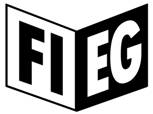  FEDERAZIONE ITALIANA EDITORI GIORNALI